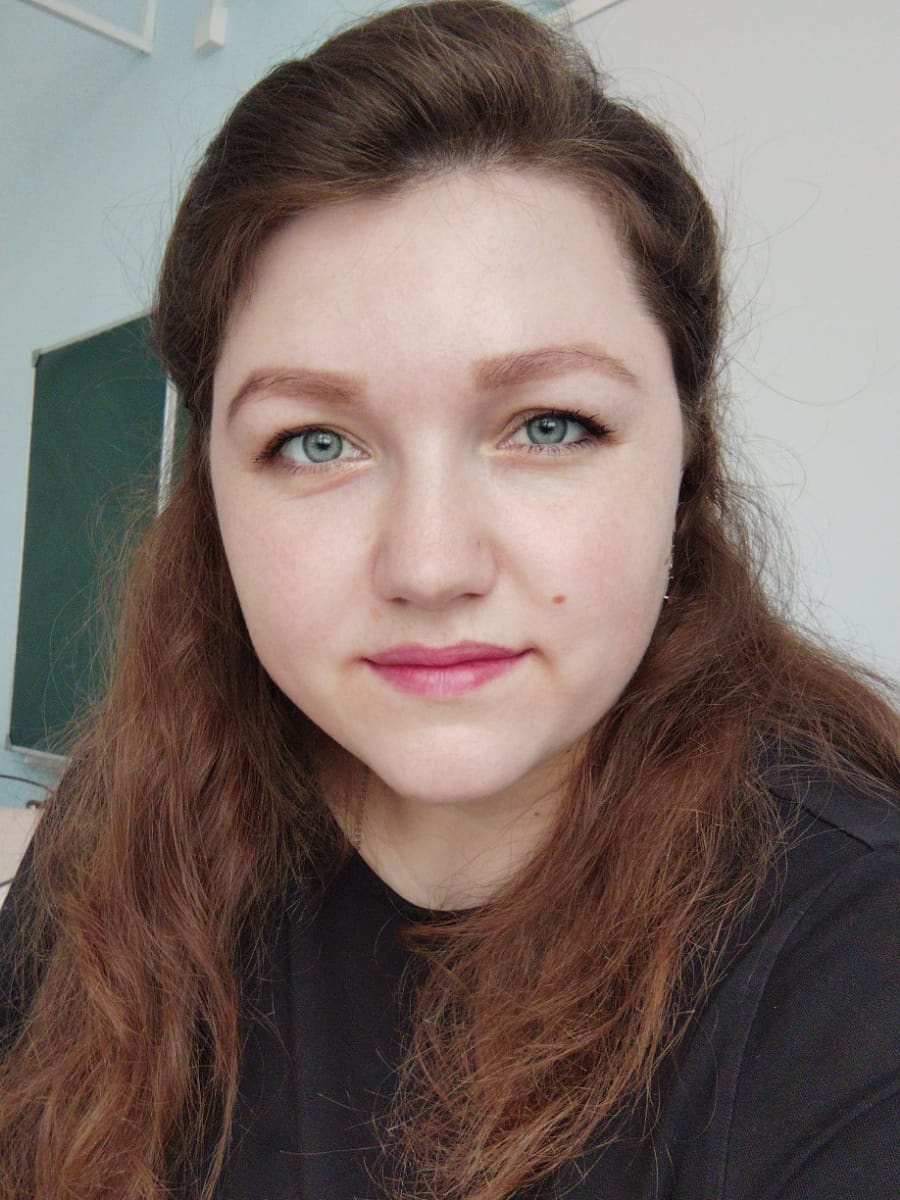 ____________________Угненко___________________ (фамилия)_______________Анна Александровна_____________ (имя, отчество)Общие сведенияОбщие сведенияДата рождения (день, месяц, год) 31.10.1996Адрес школьного сайта в Интернетеhttps://75shkola.ruРаботаРаботаМесто работы (наименование образовательного учреждения в  соответствии с уставом)муниципальное бюджетное общеобразовательное учреждение города Ростова-на-Дону «Школа №75 имени трижды Героя Советского Союза, маршала авиации Кожедуба И.Н.» Занимаемая должность(наименование в соответствии с записью в трудовой книжке)учительПреподаваемые предметыМатематика, информатикаКлассное руководство в настоящее время, в каком классе7ЖОбщий трудовой стаж (полных лет на момент заполнения анкеты)3Общий педагогический стаж (полных лет на момент заполнения анкеты)2Квалификационная категориянетПочетные звания и профессиональные награды (полное название в соответствии с документами, год получения)нетУчастие в конкурсах профессионального мастерства (полное название конкурсов в соответствии с положениями, уровень, год участия, место)нетОсобенности профессиональной деятельностиОбразованиеОбразованиеНазвание и год окончания организации профессионального образованияФедеральное государственное автономное образовательное учреждение высшего образования «Южный федеральный университет» Институт математики, механики и компьютерных наук имени И.И.Воровича, 2022Специальность, квалификация по диплому44.04.01 Педагогическое образование «Информатика и информационные технологии в образовании», магистрДополнительное профессиональное образование за последние три года (наименования образовательных программ, модулей, стажировок и т.п., места и сроки их получения)ООО «Результат» «Современные подходы к преподаванию математики и ИК-технологии в образовательной деятельности в условиях реализации ФГОС»  108ч. 10 апреля 2020, ООО «Результат» «Инклюзивное и интегрированное образование детей с ОВЗ в условиях реализации ФГОС»  108ч. 20 мая 2020, ЧОУ ДПО «Методический центр образования» «Оказание первой помощи» 16ч. 21.10.2020, АНО ЦНОКО и ОА «Легион» «Проектирование и организация внеурочной деятельности в условиях реализации ФГОС» 36ч. 23 марта 2020,ООО «Центр инновационного образования и воспитания» «Профилактика коронавируса, гриппа и других острых респираторных вирусных инфекций в общеобразовательных организациях» 16ч. 15.06.2020,ООО «Центр инновационного образования и воспитания» «Основы обеспечения информационной безопасности детей» 32ч. 23.10.2021,АНО ЦНОКО и ОА «Легион» «Подготовка организаторов проведения экзаменов государственной итоговой аттестации по образовательным программам основного общего и среднего общего образования» 10ч. 2 апреля 2021Знание иностранных языков (укажите уровень владения)Английский язык (В1 - Intermediate)Ученая степеньмагистрНазвание диссертационной работы (работ)Использование алгоритмов и элементов программирования для развития алгоритмического мышления учащихсяПубликацииПубликацииПолное наименование публикаций (статьи, брошюры или книги), автор (авторы), издательство, годДля публикаций, размещённых в Интернете, – полная ссылка с индексом«Особенности использования алгоритмов на языке Python для развития алгоритмического мышления учащихся», Блинова Е.Е., Угненко А.А., Издательство Южного федерального университета, 2022.Угненко А.А. Особенности использования графовых моделей и исполнителей алгоритмов для развития алгоритмического мышления учащихся, Издательство Южного федерального университета, 2020.Угненко, А. А. Революция в образовании, материалы IV Междунар. науч. конф. Образование: прошлое, настоящее и будущее,  Новация, 2018. URL: https://moluch.ru/conf/ped/archive/275/13687/ Угненко А.А. Балльно-рейтинговая система оценки знаний обучающихся: взгляд студентов, материалы Межрегиональной научно-практической конференции Южный федеральный университет «Качество образования и балльно-рейтинговая система в вузах» 2018г  